ՈՐՈՇՈՒՄ N 15-Ա14 ՓԵՏՐՎԱՐԻ 2020թ.ԿԱՊԱՆ ՀԱՄԱՅՆՔԻ ՎԱՐՉԱԿԱՆ ՏԱՐԱԾՔՈՒՄ ԳՏՆՎՈՂ, ՀԱՄԱՅՆՔԱՅԻՆ  ՍԵՓԱԿԱՆՈՒԹՅՈՒՆ  ՀԱՆԴԻՍԱՑՈՂ  ԲՆԱԿԱՎԱՅՐԵՐԻ ՆՇԱՆԱԿՈՒԹՅԱՆ ՀԱՍԱՐԱԿԱԿԱՆ   ԿԱՌՈՒՑԱՊԱՏՄԱՆ 0.00752 ԵՎ  0.00505 ՀԱ ՀՈՂԱՄԱՍԵՐԸ ԱՃՈՒՐԴՈՎ ՎԱՃԱՌԵԼՈՒ ԵՎ ՊԵՏԱԿԱՆ ՍԵՓԱԿԱՆՈՒԹՅՈՒՆ ՀԱՆԴԻՍԱՑՈՂ 0.00694 ՀԱ ՀՈՂԱՄԱՍԸ ԱՃՈՒՐԴՈՎ ՎԱՃԱՌՔԻ ՄԵԿՆԱՐԿԱՅԻՆ ԳԻՆ ՍԱՀՄԱՆԵԼՈՒ ՄԱՍԻՆՂեկավարվելով Տեղական ինքնակառավարման մասին Հայաստանի Հանրապետության օրենքի 18-րդ հոդվածի 1-ին մասի 21-րդ կետով, Հայաստանի Հանրապետության հողային օրենսգրքի 63-րդ և 67-րդ հոդվածներով, համաձայն Հայաստանի Հանրապետության կառավարության 2006 թվականի ապրիլի 20-ի N 723 և 2001 թվականի ապրիլի 12-ի N 286 որոշումների և հաշվի առնելով համայնքի ղեկավարի առաջարկությունը, համայնքի ավագանին որոշում է.1. ՀՀ Սյունիքի մարզի Կապան համայնքի սեփականություն հանդիսացող՝ քաղաք Կապան, Հ. Ավետիսյան փողոց, թիվ 182 և 183 հասցեներում գտնվող 0.00752 հեկտար մակերեսով (կադաստրային ծածկագիրը՝ 09-001-0061-0016) և 0.00505  հեկտար մակերեսով (կադաստրային ծածկագիրը՝ 09-001-0061-0015) բնակավայրերի նպատակային նշանակության «հասարակական կառուցապատման հողեր» գործառնական նշանակության հողամասերը աճուրդային կարգով օտարել՝ զիփլայն կառուցելու նպատակով, մեկնարկային գինը՝ 1 մետր քառակուսի հողամասի համար 1620 (մեկ հազար վեց հարյուր քսան) ՀՀ դրամ։2. Պետական սեփականություն հանդիսացող՝ քաղաք Կապան, Շինարարների փողոց թիվ 6/2 հասցեում գտնվող 0.00694 հեկտար մակերեսով  բնակավայրերի նպատակային նշանակության «խառը կառուցապատման հողեր» գործառնական նշանակության հողամասերը (կադաստրային ծածկագիրը՝ 09-001-0631-0010) աճուրդային կարգով զիփլայն կառուցելու նպատակով օտարելու դեպքում մեկնարկային գին սահմանել՝ 1 մետր քառակուսի հողամասի համար 1620 (մեկ հազար վեց հարյուր քսան) ՀՀ դրամ։3. Համայնքի ղեկավարին՝ Հայաստանի Հանրապետության օրենսդրությամբ սահմանված կարգով և ժամկետներում ապահովել սույն որոշման 1-ին կետով նախատեսված հողամասի աճուրդի կազմակերպումը և իրականացումը։Կողմ( 13 )`ԱՆՏՈՆՅԱՆ ԱՐԵՆ                                    ԿՈՍՏԱՆԴՅԱՆ ԻՎԱՆ          ԱՍՐՅԱՆ ՎԱՉԵ				         ՀԱՐՈՒԹՅՈՒՆՅԱՆ ԿԱՄՈ  ԳԵՎՈՐԳՅԱՆ ՎԱՐԴԱՆ                           ՀԱՐՈՒԹՅՈՒՆՅԱՆ ՀԱՅԿ           ԳՐԻԳՈՐՅԱՆ ՎԻԼԵՆ                               ՄԱՐՏԻՐՈՍՅԱՆ ԿԱՐԵՆ         ԴԱՆԻԵԼՅԱՆ ՎԱՀԵ                                  ՄԵՍՐՈՊՅԱՆ ՆԱՊՈԼԵՈՆ          ԴԱՎԹՅԱՆ ՆԱՐԵԿ                 	         ՄԿՐՏՉՅԱՆ ԱՐԱ	   ԴԱՎԹՅԱՆ ՇԱՆԹ	                    Դեմ ( 0 )Ձեռնպահ ( 0 )                   ՀԱՄԱՅՆՔԻ ՂԵԿԱՎԱՐ   		           ԳԵՎՈՐԳ ՓԱՐՍՅԱՆ2020թ. փետրվարի 14ք. Կապան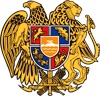 ՀԱՅԱՍՏԱՆԻ ՀԱՆՐԱՊԵՏՈՒԹՅՈՒՆ
ՍՅՈՒՆԻՔԻ ՄԱՐԶ
ԿԱՊԱՆ  ՀԱՄԱՅՆՔԻ  ԱՎԱԳԱՆԻ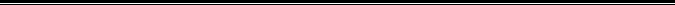 